No.AU/Acad-94/2016/         					      	       Dated: - 17/07/2017NOTIFICATION		The Hon’ble Vice-Chancellor is pleased to constitute the Board of Studies in the subject of B.P.T (Bachelor of Physiotherapy) programme as under:- OUTSIDE EXPERTS:-Dr. Neelam Sharma					     	      MemberPrincipal, Satyanarayan College, Amritsar.Dr. Sukhdev Singh					          	                MemberSr. Lecturer, R.G.G.P.G. Ay. College, Paparola.											RegistrarCopy to:-All above named officers for information.PA to Hon’ble Chancellor, Pro-Chancellor and Vice-Chancellor for information.Registrar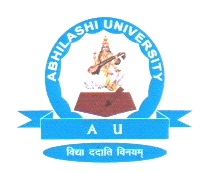 ABHILASHI UNIVERSITYCHAILCHOWK (CHACHYOT) DISTT. MANDI (H.P.) 175028      PH: 01907-250407, 01907-250408, 9418006520, 9816700520, 9816005139Sr. No. Name Prof. Dharmendra Kumar MishraDean, Faculty of AyurvedaChairmanDr. Monika SharmaReader, Kriya SharirMemberDr. Saudamini DeviReader, SwasthavritaMemberDr. Sarika Vishnu NehereReader, Rachana SharirMemberDr. Prabodh MoreswarAsst. Prof., Maulik SidhantMember